Отчёт «Неделя русского языка и литературы»С 9 по 19 марта в ГБОУ ООШ с.Заволжье проходила предметная неделя русского языка и литературы.В рамках Недели русского языка и литературы прошли различные мероприятия.Ребята разгадывали кроссворды, ребусы, загадки. Проходили различные конкурсы, викторины.Посещали сельскую библиотеку.Провожали Зиму.В заключении недели ребята 5,6 и 2 класса приняли активное участие в литературном  вечере « С.Г. Скиталец( Петров)-наш земляк», где познакомились с творчеством обшаровского писателя С.Г. Скитальцем.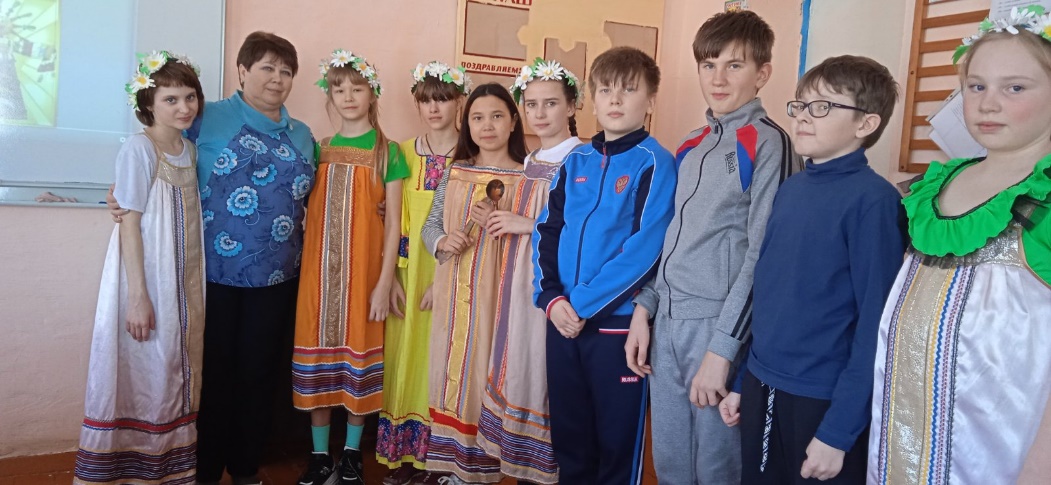 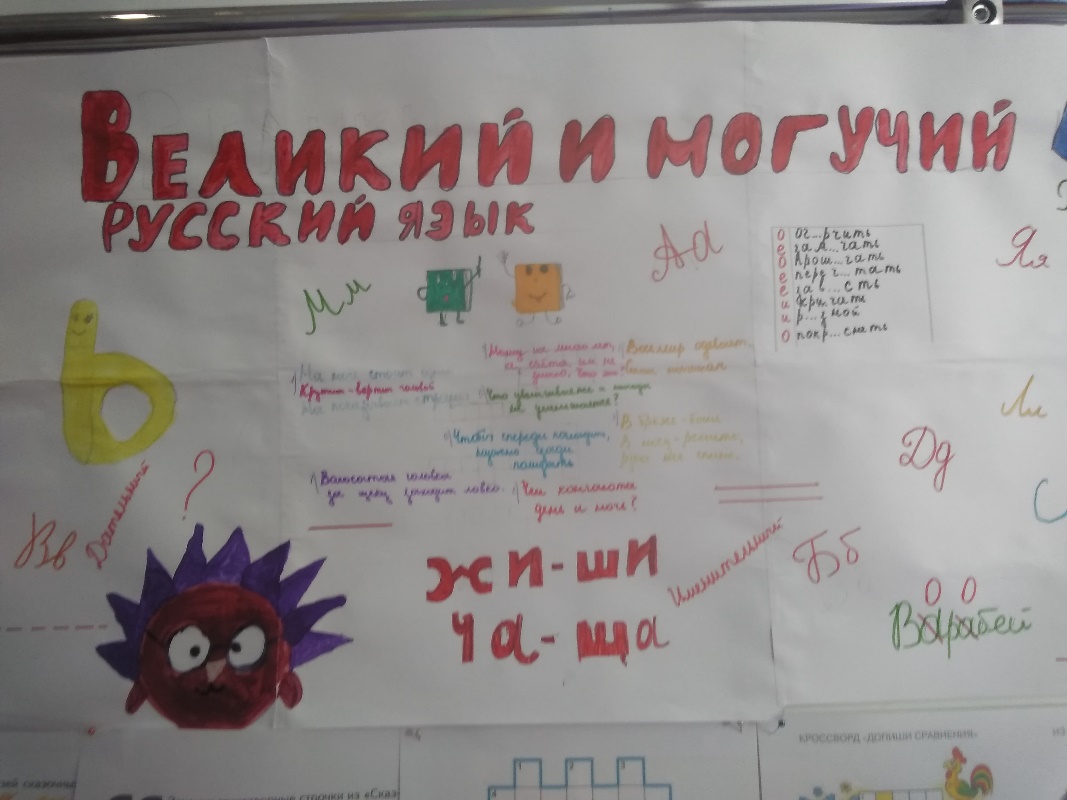 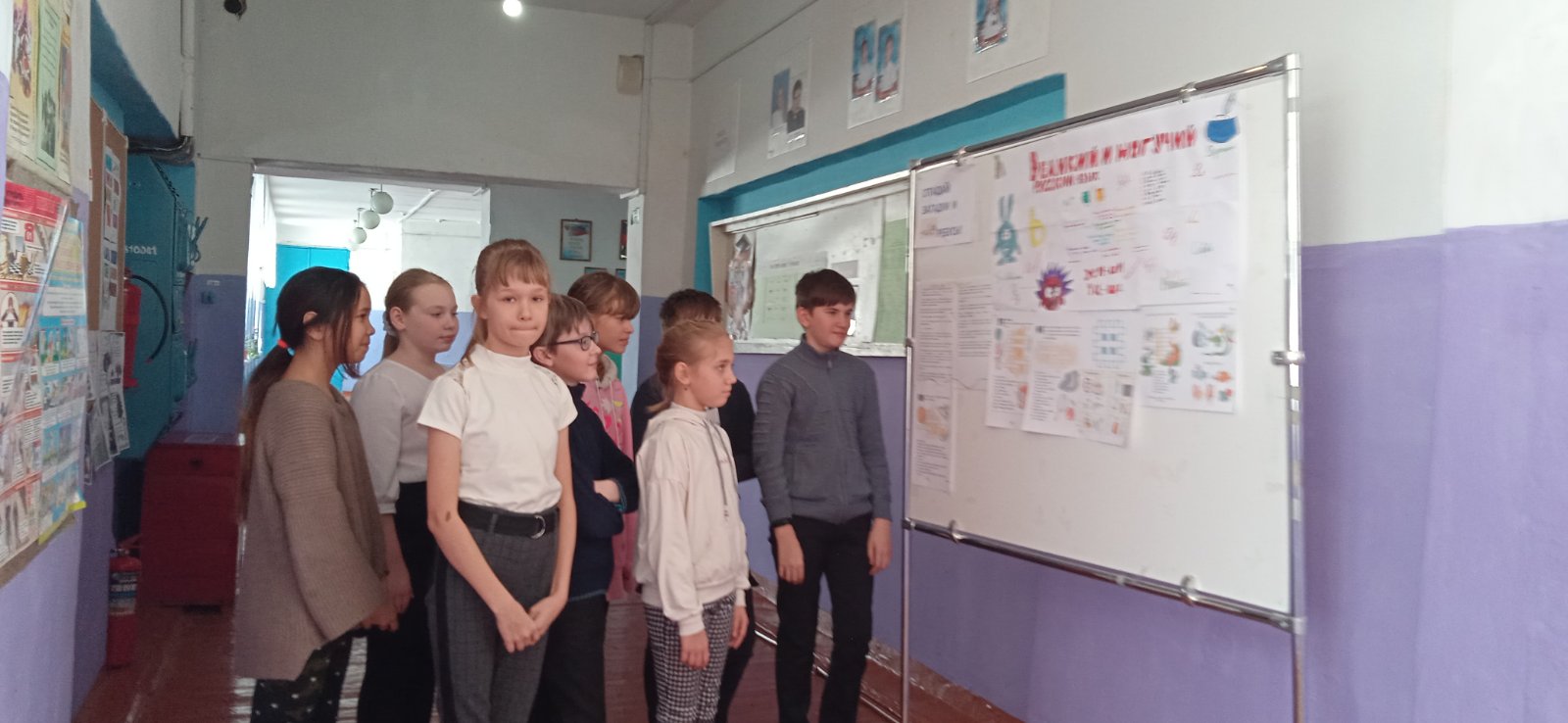 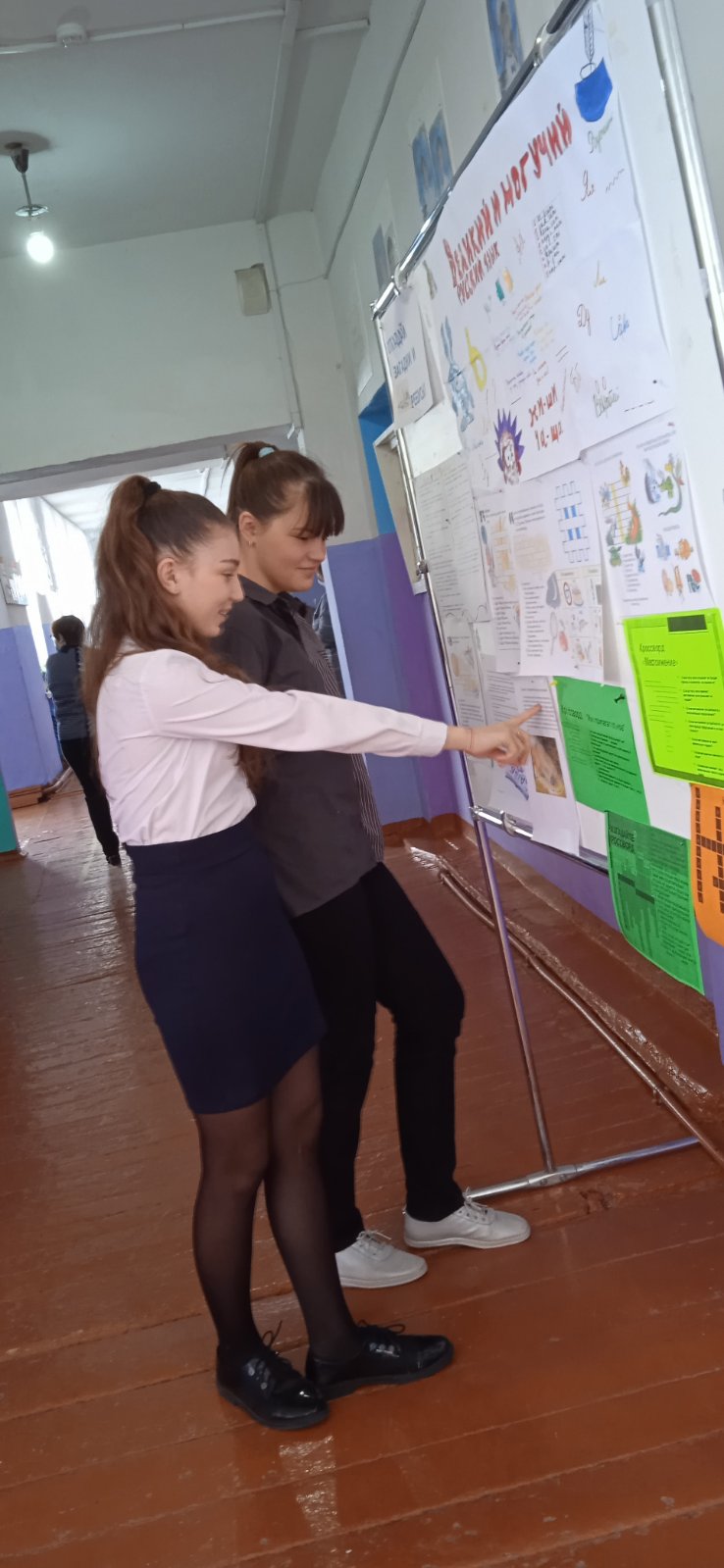 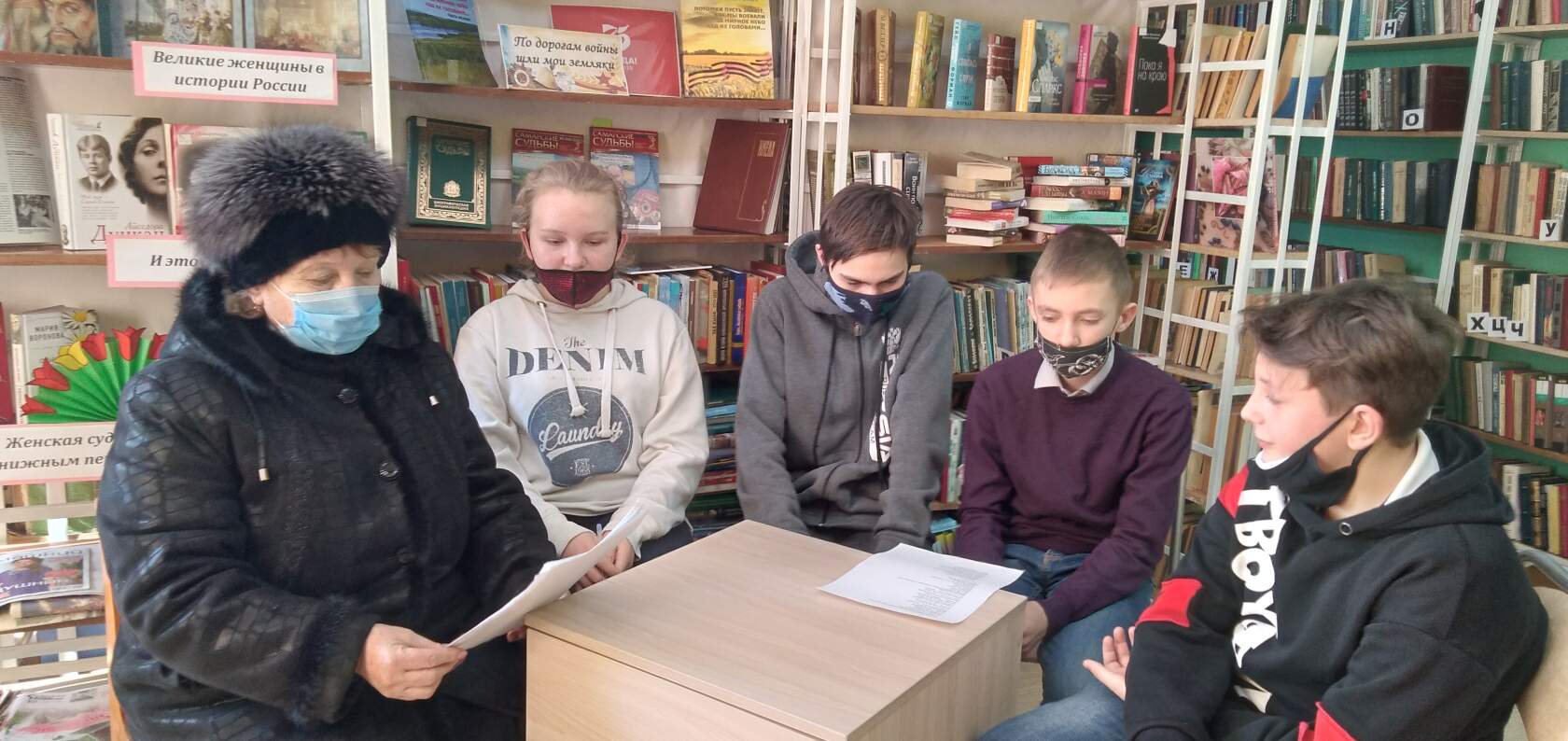 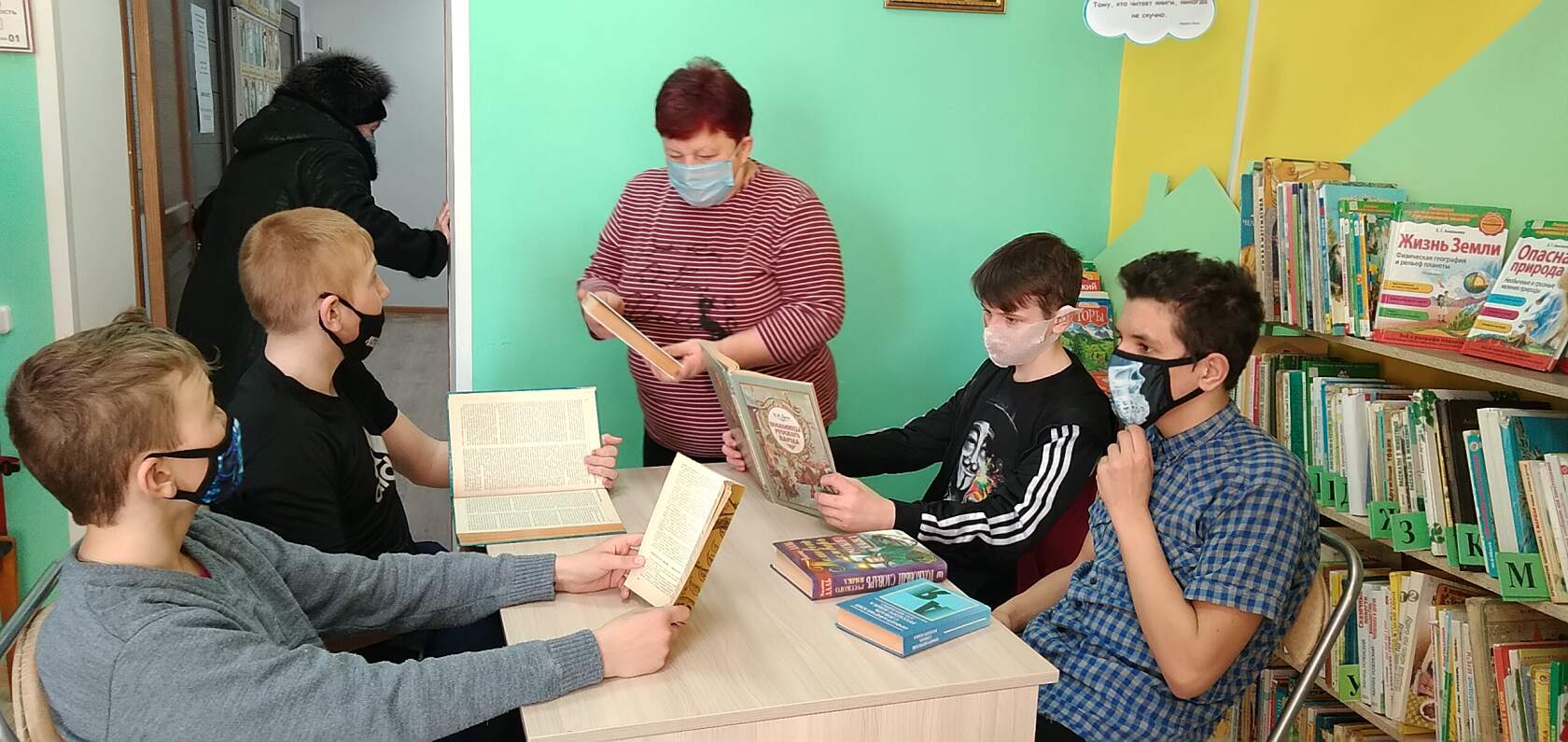 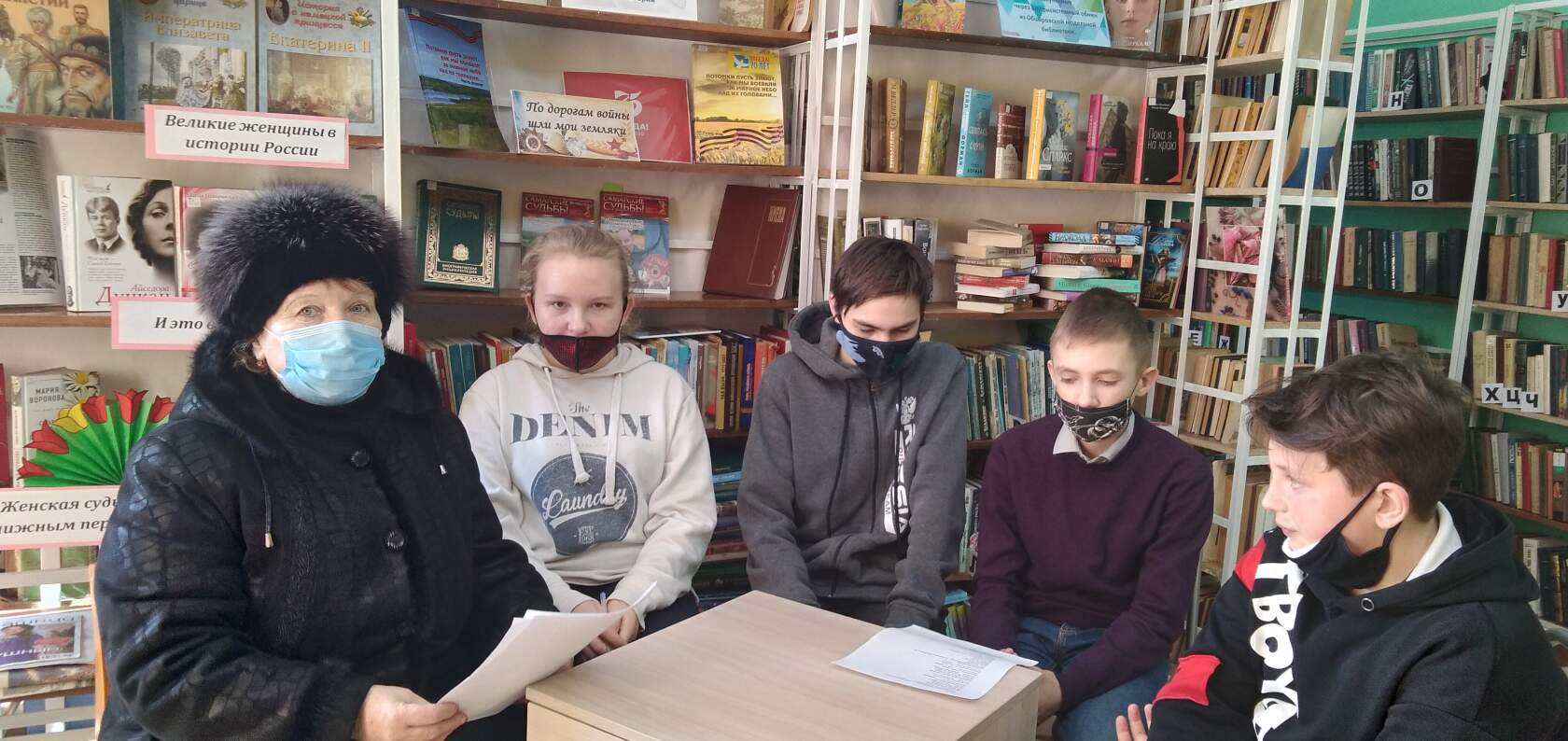 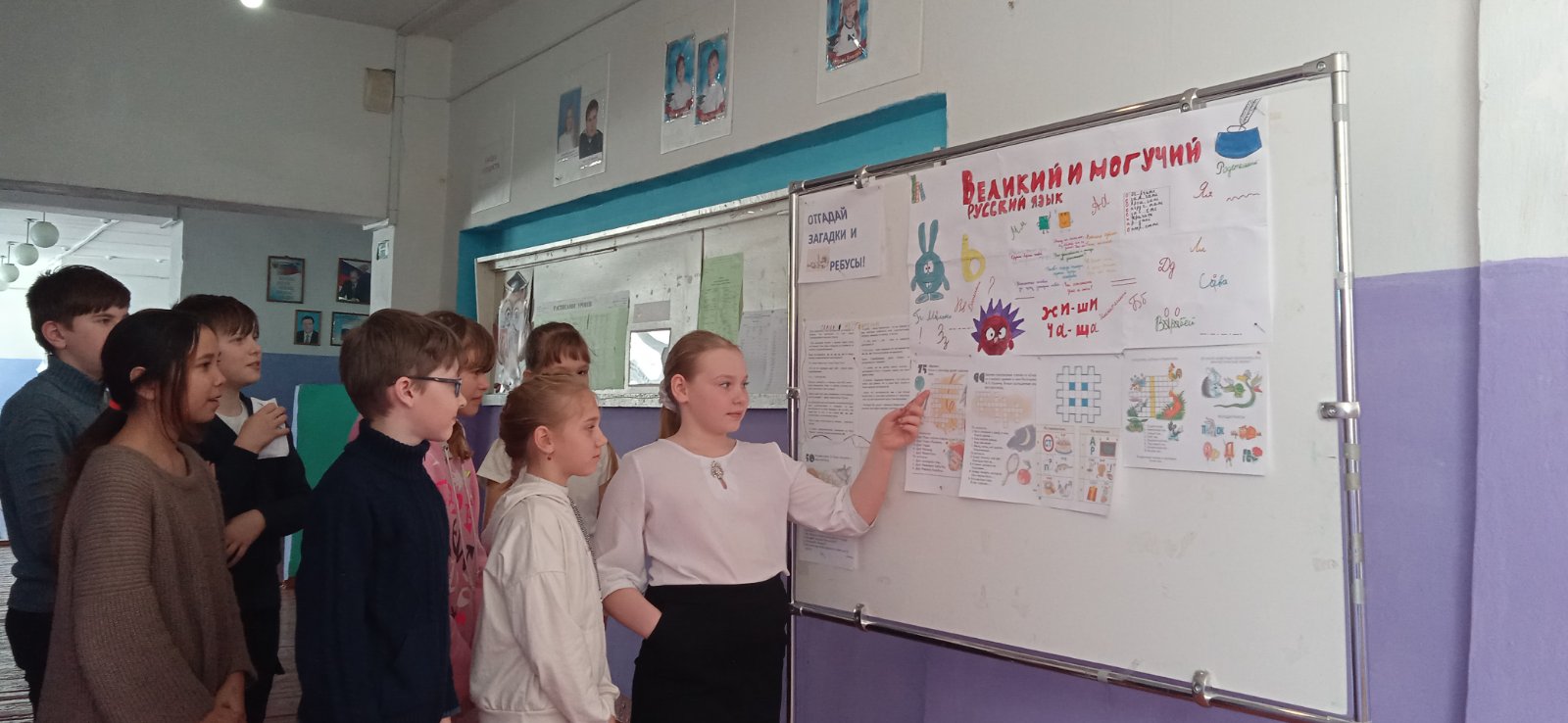 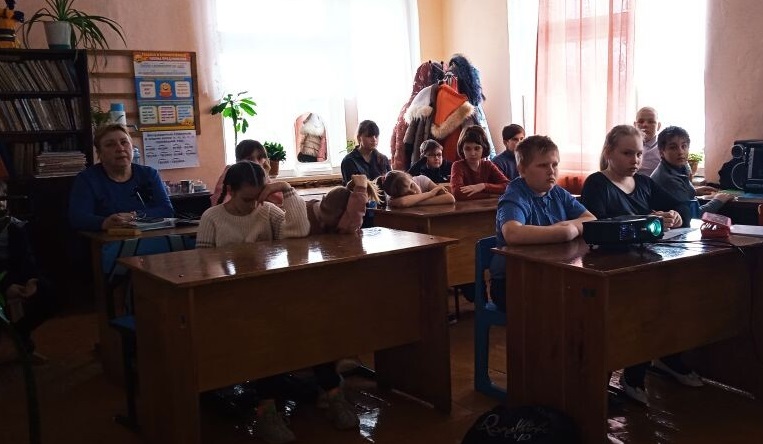 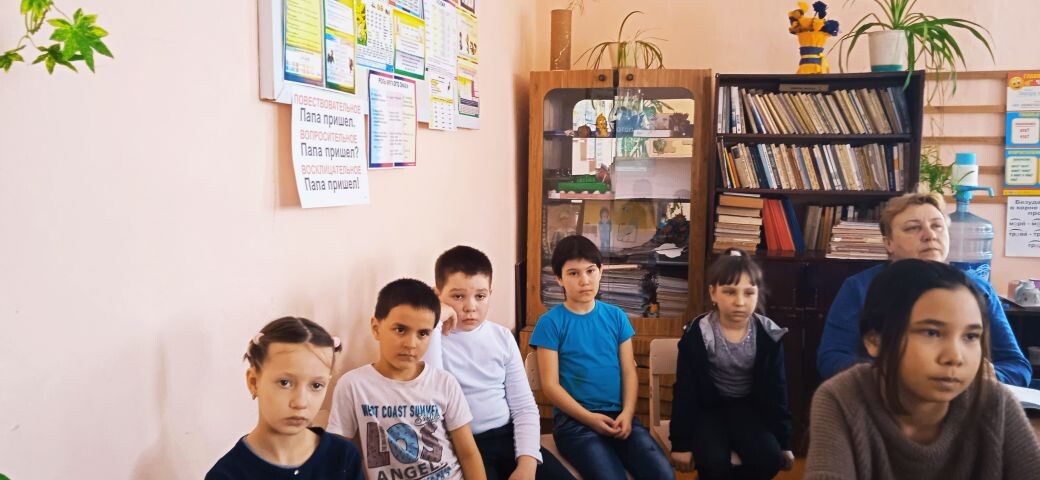 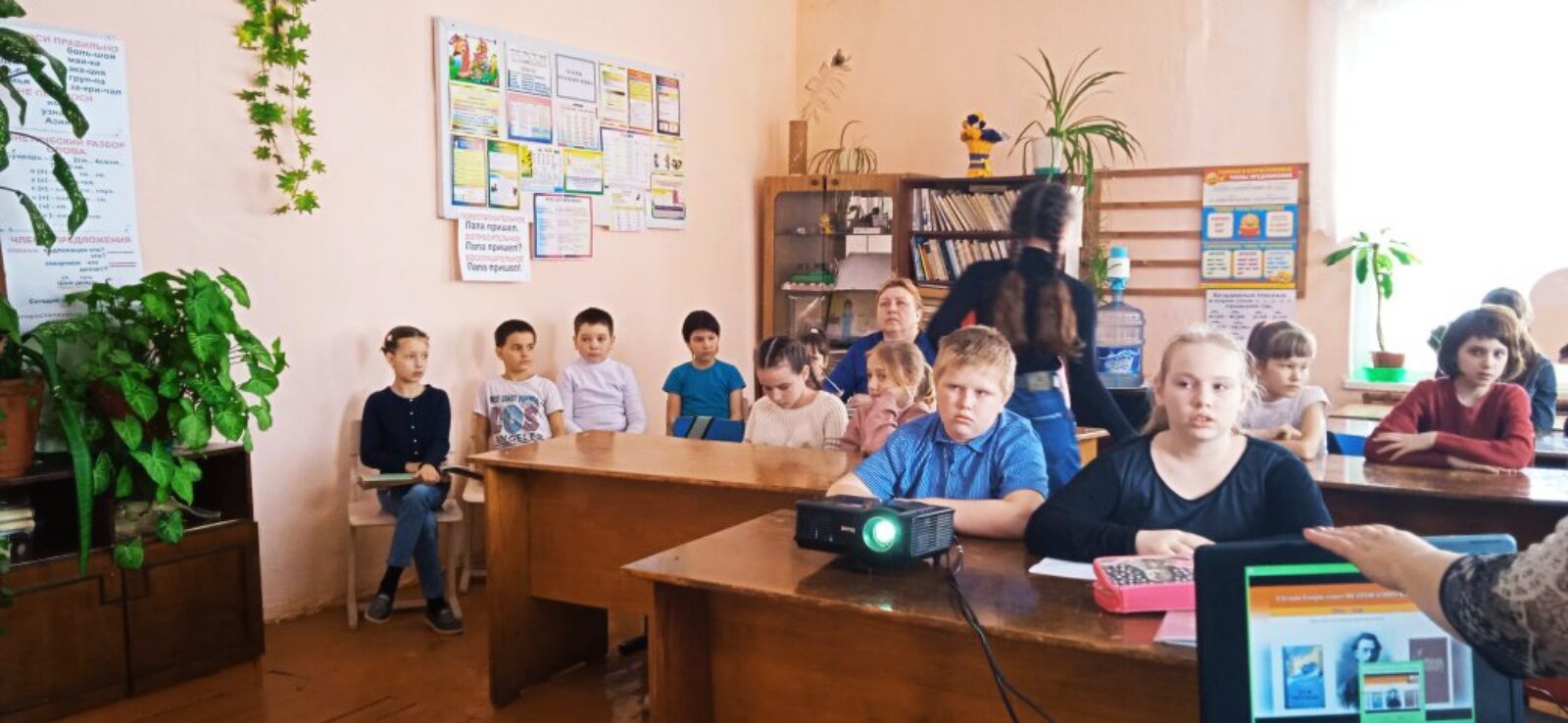 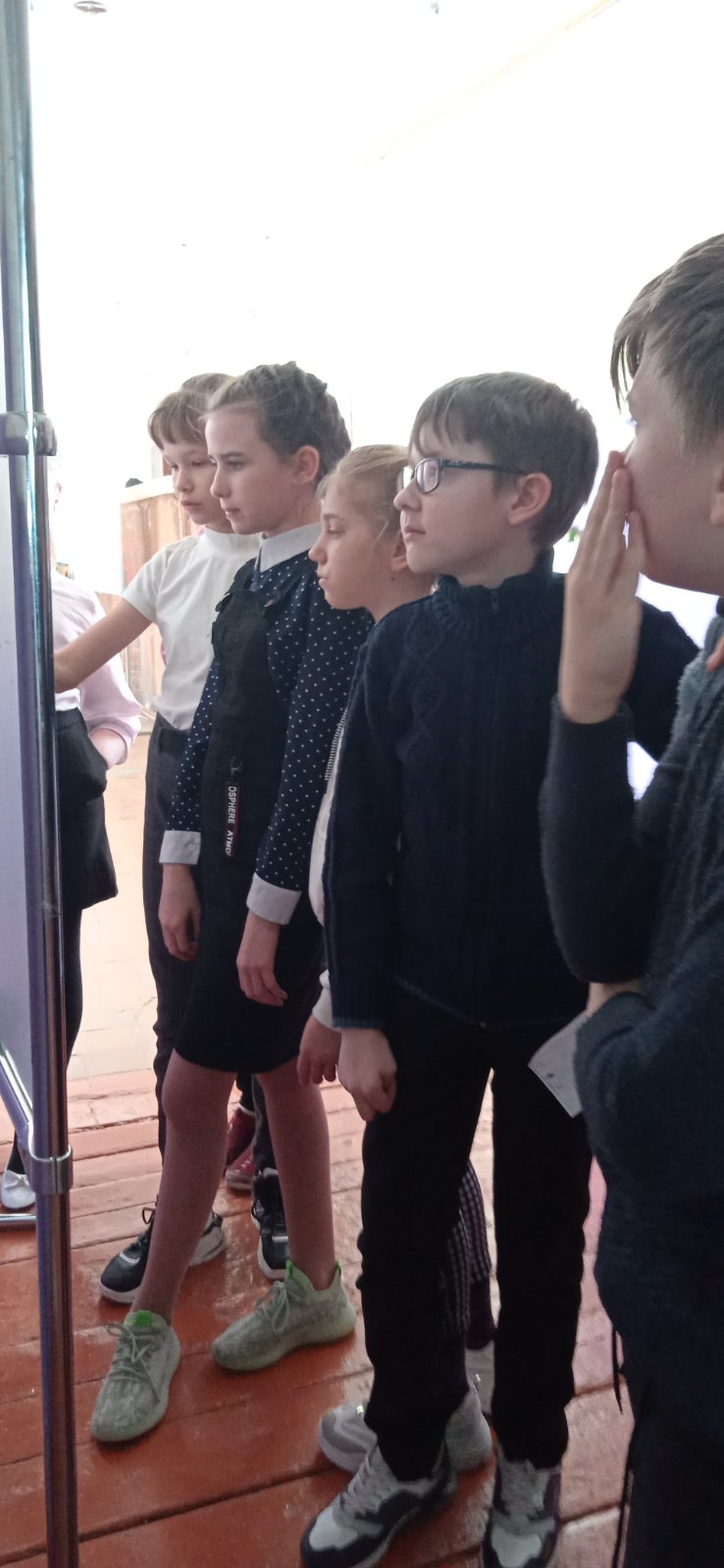 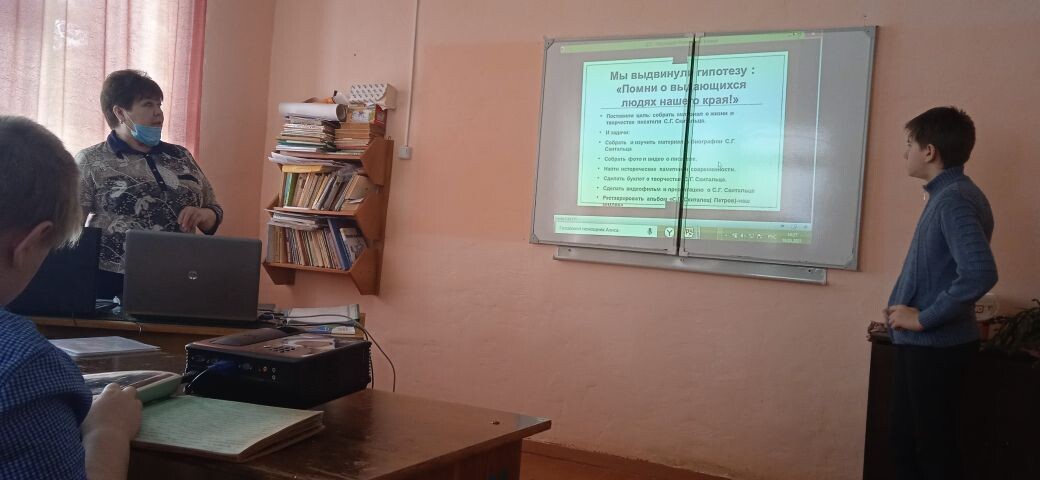 